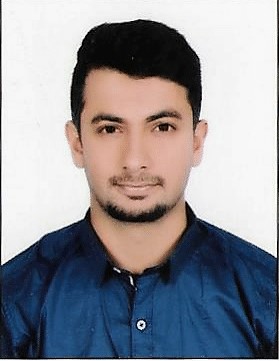    Computer Proficiency:         Application                        :             MS Office,  AutoCAD(2D,3D),  Prezi, HAP software,                                                                         Macuay pipe designing & Photo editior       Operating System       :            Windows 7, 8 & 10Strength: Self motivatedReliable & effective communicator Sportive & time management Good listener Never give up easily    	Personal Details:Name:                                   Yaseen Nationality:                         Indian                                                     Marital Status:                   Single  Languages Known:           English, Urdu, Hindi & KannadaDate of Birth:                      19th November 1995Declaration:                  In conclusion, I would like to assure that I am capable of handling any job assigned to me, which suits my qualifications and experience with almost care coupled with Leniency and my efficiency towards work to the total satisfaction of my employer.                                                                                                                                                  		  Yaseen Career Objective:Career Objective:Career Objective:I would like to work in an environment that will let me to improve me further, while allowing me to contribute to the continued growth and success of the organization.To obtain the highest level of satisfaction in service to Mechanical field and to work in a challenging environment where my knowledge, experience and abilities can be best utilized also offers a strong foundation for learning and exposed me to new challenges. I would like to work in an environment that will let me to improve me further, while allowing me to contribute to the continued growth and success of the organization.To obtain the highest level of satisfaction in service to Mechanical field and to work in a challenging environment where my knowledge, experience and abilities can be best utilized also offers a strong foundation for learning and exposed me to new challenges. I would like to work in an environment that will let me to improve me further, while allowing me to contribute to the continued growth and success of the organization.To obtain the highest level of satisfaction in service to Mechanical field and to work in a challenging environment where my knowledge, experience and abilities can be best utilized also offers a strong foundation for learning and exposed me to new challenges. Academics:   2013 - 2017          ➢ Bachelor in MECHANICAL ENGINEERING.                                                      VTU State University – ATME College of Engineering, Mysore.                                                        Overall BE Aggregate - 58.42%        2012 - 2013              ➢ PRE-UNIVERSITY:                                                        St. Philomena’s PU college – Mysore.                                                                 2nd PUC:  52%                                      2010 to 2011            ➢ SSLC (state board):                                                                St. Philomena’s high school – Mysore.                                                                      10TH STD: 74.08%     Academics:   2013 - 2017          ➢ Bachelor in MECHANICAL ENGINEERING.                                                      VTU State University – ATME College of Engineering, Mysore.                                                        Overall BE Aggregate - 58.42%        2012 - 2013              ➢ PRE-UNIVERSITY:                                                        St. Philomena’s PU college – Mysore.                                                                 2nd PUC:  52%                                      2010 to 2011            ➢ SSLC (state board):                                                                St. Philomena’s high school – Mysore.                                                                      10TH STD: 74.08%     Academics:   2013 - 2017          ➢ Bachelor in MECHANICAL ENGINEERING.                                                      VTU State University – ATME College of Engineering, Mysore.                                                        Overall BE Aggregate - 58.42%        2012 - 2013              ➢ PRE-UNIVERSITY:                                                        St. Philomena’s PU college – Mysore.                                                                 2nd PUC:  52%                                      2010 to 2011            ➢ SSLC (state board):                                                                St. Philomena’s high school – Mysore.                                                                      10TH STD: 74.08%     Technical Skills:Computer Basic & Microsoft Word.  AutoCAD 2016.SOLID EDGE 2D & 3D drafting.Heating, ventilation and air conditioning (HVAC) PLUMBING & FIRE FIGHTING. Prezi. ANSYS 10.0. Professional Trainings: Heating, Ventilation and Air Conditioning (HVAC). Plumbing & Fire Fighting. Auto CAD  2016.Technical Skills:Computer Basic & Microsoft Word.  AutoCAD 2016.SOLID EDGE 2D & 3D drafting.Heating, ventilation and air conditioning (HVAC) PLUMBING & FIRE FIGHTING. Prezi. ANSYS 10.0. Professional Trainings: Heating, Ventilation and Air Conditioning (HVAC). Plumbing & Fire Fighting. Auto CAD  2016.Technical Skills:Computer Basic & Microsoft Word.  AutoCAD 2016.SOLID EDGE 2D & 3D drafting.Heating, ventilation and air conditioning (HVAC) PLUMBING & FIRE FIGHTING. Prezi. ANSYS 10.0. Professional Trainings: Heating, Ventilation and Air Conditioning (HVAC). Plumbing & Fire Fighting. Auto CAD  2016.Experience & Workshops:Experience & Workshops:Experience & Workshops:From 2013   to   20172017At ATME College of Engineering, MysoreAttended and successfully completed a two days workshop on Recent Technologies in Nanomaterials and Nanocomposites.Attended and successfully completed a two days workshop on Solar Energy and Renewable sources of Energy.Attended and co-ordinated Technical Project Expo.Quad copter workshop.Attended project EXPO of ATMECE.    TWG Group  Around one year of experience in HVAC.Leadership Activities and Awards:   2008             One of the best candidate of NCC of our school troop was awarded.    2017              My Engineering project “DESIGN AND FABRICATION OF COIN OPERATED WATER                            VENDING MACHINE” has been recognized and approved by Karnataka State Council for                           Science and Technology (KSCST) and also selected & won the title of  “Best Project of the                            Year” in final Exhibition organized by Karnataka State Govt. with IISC Bangalore Aug 2017.Leadership Activities and Awards:   2008             One of the best candidate of NCC of our school troop was awarded.    2017              My Engineering project “DESIGN AND FABRICATION OF COIN OPERATED WATER                            VENDING MACHINE” has been recognized and approved by Karnataka State Council for                           Science and Technology (KSCST) and also selected & won the title of  “Best Project of the                            Year” in final Exhibition organized by Karnataka State Govt. with IISC Bangalore Aug 2017.Leadership Activities and Awards:   2008             One of the best candidate of NCC of our school troop was awarded.    2017              My Engineering project “DESIGN AND FABRICATION OF COIN OPERATED WATER                            VENDING MACHINE” has been recognized and approved by Karnataka State Council for                           Science and Technology (KSCST) and also selected & won the title of  “Best Project of the                            Year” in final Exhibition organized by Karnataka State Govt. with IISC Bangalore Aug 2017.